UZMANLIK EĞİTİM PROGRAMI-                                                                -RAPORU DOLDURAN PROGRAM YÖNETİCİSİ:Adı Soyadı	: _                                                           _İmza		:FORMUN DOLDURULDUĞU TARİH	: 	___ / ___ / 2020BÖLÜM 1 – PROGRAM ORTAK STANDARTLARIStandart karşılanıyorsa √, karşılanmıyorsa X işareti koyunuz.BÖLÜM 2 – EĞİTİM PROGRAMININ DEĞERLENDİRİLMESİBÖLÜM 3 – PROGRAMA ÖZGÜ STANDARTLARLütfen uzmanlık eğitim programınıza özgü olarak TUK tarafından belirlenen “Programa Özgü Standartlar”ı https://tuk.saglik.gov.tr/TR,62244/egitim-standartlari.html sayfasındaki excel dosyasından alarak aşağıya ekleyiniz ve eğitici-mekan-donanım-portföy standartlarının karşılanıp karşılanmadığı belirtiniz. Standart karşılanıyorsa √, karşılanmıyorsa X işareti koyunuz. Asgari şart karşılanmıyorsa veya gerekli görürseniz açıklama ekleyiniz.Açıklamalar:BÖLÜM 4 – ANABİLİM / BİLİM DALININ UZMANLIK EĞİTİMİ HAKKINDA GÖRÜŞ VE ÖNERİLERİ:Eğitim programına ilişkin genel izlenim, eksiklikler, zamanla düzeltilebilir aksaklıkları ve önerileri değerlendirme kriterlerine göre belirtiniz.Raporu doldurduğunuz ve görüşlerinizi / önerilerinizi ilettiğiniz için teşekkür ederiz.Akdeniz Üniversitesi Tıp Fakültesi Mezuniyet Sonrası Eğitim Yürütme Kurulu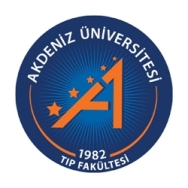 AKDENİZ ÜNİVERSİTESİ TIP FAKÜLTESİTIPTA UZMANLIK EĞİTİMİ ÖZ DEĞERLENDİRME RAPORU2. PROGRAM ORTAK STANDARTLARIKARŞILANMADURUMU√ veya X2.1.Programda ilgili uzmanlık dalının eğitimine yönelik program standartlarını da içeren çekirdek müfredatını karşılayacak şekilde yapılandırılmış bir fonksiyonel yapı niteliği bulunuyor olmalıdır.2.2.(Program birden fazla programın katılımıyla oluşmuş ise) 399 nolu TUK Kararı çerçevesinde hazırlanmış ve TUK tarafından kabul edilmiş bir protokole göre eğitim veriliyor olmalıdır.2.3.Her program ilgili çekirdek müfredata göre eğitim veriyor olmalıdır. Programın takip etmek üzere geliştirdiği bir genişletilmiş müfredat bulunuyorsa bu genişletilmiş müfredat TUK’a bildirilmiş ve kabul edilmiş olmalıdır.2.4.Program, uzmanlık öğrencisinin programdaki tüm eğiticilerden eğitim alabilmesini sağlıyor olmalıdır.2.5.Programda uzmanlık öğrencisinin eğitim süresi içinde rotasyon eğitimlerini tamamlayacak şekilde planlama yapılmalıdır.2.6.Programda altı aylık dönemler halinde uzmanlık öğrencisi hakkında Kanaat Notu veriliyor olmalıdır.2.7.Programda uzmanlık öğrencisinin eğitim süresi içinde rotasyon eğitimlerini tamamlayacak şekilde planlama yapılmalıdır.2.8.Program yöneticisi uzmanlık öğrencisinin tez danışmanını eğitimin ilk yarısında tayin etmelidir.2.9.Uzmanlık öğrencisinin tez konusu tez danışmanı tarafından eğitimin ilk yarısında belirlenmelidir ve akademik kurulca onaylanmalıdır.2.10.Program Yöneticisi tezi en geç eğitim süresinin bitiminden 3 ay öncesinde teslim almalı ve jüriye sunmalıdır.2.11.Bitirme sınavı yapılabilmesi için Program Yöneticisi eğitim süresini, tezini ve rotasyonlarını başarıyla tamamlamış, çekirdek müfredatta yer alan yetkinlikleri kazanmış uzmanlık öğrencilerinin bu durumlarını en geç onbeş gün içinde, Kurum Yöneticisine bildirmelidir. 1.Programın Genel Özellikleria. Uzmanlık eğitim programının yazılı amaç ve hedefleri var mıdır?Evet ise, yazınız: Evet      Hayırb. Uzmanlık eğitimi süresi ne kadardır?: _____________ yılc.Kurumdan son 5 yılda uzman olanların sayısı: _____________ç.Akademik Personel Sayısı:ProfesörDoçentDr. Öğretim ÜyesiÖğr. GörevlisiTıpta Uzman Öğrencisi: _____________: _____________: _____________: _____________: _____________d.İdari Personel Sayısı:Hemşire/Sağlık Memuru/Paramedik/ATTSekreter/Tıbbi SekreterPsikologDiğer: _____________: _____________: _____________: _____________e.Kurumda son 5 yılda yapılmış yayınların sayısıSCI/SCI-Expanded/SSCI kapsamında indekslenenSCI/SCI-Expanded/SSCI kapsamı dışı uluslararası indekslenenUlusal indekslenen: _____________: _____________: _____________2.Altyapı Olanaklarıa.Yataklı servis var mı?Yatak sayısıYatan hasta sayısı (01.01.2019-31.12.2019) Evet      Hayır: _____________: _____________b. Yoğun bakımı var mı?Yatak sayısıYatan hasta sayısı (01.01.2019-31.12.2019) Evet      Hayır: _____________: _____________c.Ayaktan hasta takip biriminde (poliklinik) görülen hasta sayısı (01.01.2019-31.12.2019)Genel poliklinikÖzelleşmiş poliklinikler (Belirtiniz): _____________: _____________: _____________c. Konsültasyon sayılarıAcil servis konsültasyon sayısı (01.01.2019-31.12.2019)Servis konsültasyon sayısı (01.01.2019-31.12.2019): _____________: _____________d.Cerrahi BranşlarHaftalık ameliyat odası sayısıYıllık ameliyat sayısı: (01.01.2019-31.12.2019)A grubuB grubuC grubuD grubuE grubu: _____________: _____________: _____________: _____________: _____________: _____________3.Eğitim Açısından Alt Yapı Olanaklarıa. Programa ait toplantı salonu var mı? Evet      Hayırb. Programa ait derslik var mı?Toplantı salonu ile aynı oda mı? Evet      Hayır Evet      Hayırc.Programa ait projeksiyon cihazı sayısı: _____________4.Eğitim Programıa.Eğitim programı oluşturulmuş mudur?Kuramsal:Uygulamalı:*Yıllık Eğitim Programı ziyaret sırasında gösterilmelidir. Evet      Hayır Evet      Hayırb.Eğitim programının içeriği (çekirdek eğitim programı), edinilecek beceriler liste halinde asistan hekimlere verilmekte midir? Evet      Hayırc.Eğitim programının yıllara göre uygulanması ve dağılımı yapılmış mıdır?Yapılmış ise, eğitim başında bu program asistan hekimlere verilmekte midir? Evet      Hayır Evet      Hayırç.Zorunlu rotasyon eksiksiz olarak yapılmakta mıdır? Evet      Hayırd.Rotasyonlarda edinilmesi gerekli bilgi, beceri ve tutumun içeriği ve kapsamı belirlenmiş midir?  Bu bilgiler asistan hekimlere verilmekte midir?Rotasyon dönüşü geri bildirim alınmakta mıdır? Evet      Hayır Evet      Hayır Evet      Hayıre. Yapılandırılmış eğitim etkinlikleri yapılıyor mu?Yapılıyorsa, sıklığı: (Haftada kaç saat yapıldığını belirtiniz)SunumSeminerOlgu tartışmaMakale tartışmasıDosya tartışmasıKonseyKursDiğer Evet      Hayır: _____________: _____________: _____________: _____________: _____________: _____________: _____________: _____________f.Asistan hekimlere eğitime başlamadan genel ya da özel uyum programı uygulanmakta mıdır? Evet      Hayırg.Asistan hekimlere eğitimleri sırasında uzmanlıklarını aldıklarında edinecekleri tıbbi, etik yetkiler ve bu yetkilerin sorumlulukları konusunda bilgilendirilmekte midir? Evet      Hayırğ.Bilimsel literatüre ulaşma, makale yazma, sunum yapma konusunda bilgilendirme yapılmakta mıdır? Evet      Hayırh.Klinik ve deneysel araştırma konusunda eğitim verilmekte midir?Evet ise, hangi kıdemde ve nasıl bir eğitim verilmektedir? (Belirtiniz) Evet      Hayırı.Ulusal veya uluslararası kongre, kurs, seminer vb. etkinliklere katılım teşvik edilip, destek sağlanmakta mıdır?Son 2 yılda bilimsel etkinliklere katılan tıpta uzmanlık öğrencisi sayısı Evet      Hayır: ____________i.Ara sınavlar yapılmakta mıdır?Yapılıyorsa, hangi sıklıkta yapılmaktadır? (Belirtiniz) Evet      Hayırj.Asistan Karnesi:Asistan karnesi kullanılmakta mıdır?Karneler belli aralıklarla denetlenmekte ve onaylanmakta mıdır?Asistan karneleri uzmanlık sınavı öncesinde incelenmekte midir? Evet      Hayır Evet      Hayır Evet      Hayırk.Eğitim sırasında başvurulacak kaynak listeleri asistan hekimlere verilmekte midir? Evet      Hayırl.Eğitim programı belirli sürelerle gözden geçirilmekte midir?Gözden geçirme sırasında asistan hekimler görev almakta mıdır?   Evet      Hayır Evet      Hayırm.Eğitim sırasında asistan hekimlerin değerlendirmeleri yapılmakta mıdır?Evet ise, hangi sıklıkta ve nasıl yapılmaktadır? (Belirtiniz) Evet      Hayırn.Asistan hekimlere geri bildirim verilmekte midir? Evet      Hayıro.Eğitim sırasında asistan hekimlerin geri bildirimleri alınmakta mıdır?Evet ise, hangi sıklıkta, nasıl yapılmaktadır? (Belirtiniz) Evet      Hayırö.Asistan hekimlerin eğitiminden sorumlu kişi var mı? Evet      Hayır5. Hizmeta.Eğitim sırasında asistan hekimlerin haftalık çalışma saatlerinin ayrımı: (Haftadaki toplam saat)Okuma-eğitimPoliklinik işleriServis işleri: _____________: _____________: _____________b.Eğitim sırasında asistan hekimler hangi kıdemde ve hangi sıklıkta nöbet tutmaktadırlar?c.Nöbet odalarında olanaklar nelerdir? (İnternet, duş/tuvalet vb.)d.Asistan hekimlerin uzmanlık eğitiminin son yılında Yeterlik Yazılı Sınavına girmeleri yönünde bir uygulama yapılmakta mıdır? Evet      HayırUZMANLIK DALISTANDART KATEGORİSİSTANDARTASGARİ ŞARTKARŞILANMA DURUMU√ veya XGörüşler:Öneriler: